Irakurri ondoren lantzeko jarduerak13- Testuan Koliseoak izan dituen zenbait erabilera ageri dira. Zure ustez, zein da erabilerarik egokiena?............................................................................................................................................................................................................................14- Pentsatu Koliseoan egin behar diren ekintzak aukeratzea zure esku dagoela. Testuan agertzen ez diren zer ekintza antolatuko zenituzke?.........................................................................................................................................................................................................................15- Kokatu esaldi bakoitza dagokion testu zatiarekin.Beranduago, babesleku, lantegi, ordena erlijioso baten egoitza, gotorleku, harrobi eta santutegi kristau bezala berrerabilia izan zenGaur egungo Erromako turismo gune ezagunenetako bat da.Koliseoa Jatorrian Anfiteatro deitua, Erroma erdialdean dagoen eraikin handi bat da.16- Zer iruditzen zaizu testua?Irakurtzeko erraza.Erraza ez; baina, ezta zaila ere.Zaila, hitz ezezagun asko zeudelako.Zaila.KOLISEO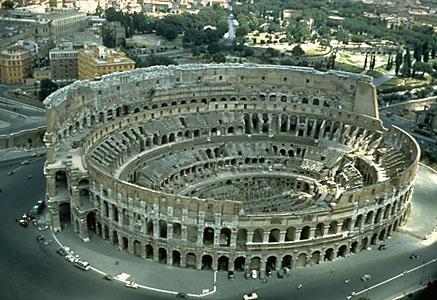 Irakurri baino lehen lantzeko jarduerak Izenburuaren ingurukoakZure ustez, zer da Koliseoa? Biribildu egokia den erantzuna.Futbol zelai bat.Anfiteatro bat.Zinema bat.Non dago koliseoa?Iruñean.Tafallan.Erroman.Irakurri bitartean lantzeko jarduerakKoliseoa Jatorrian Flaviar Anfiteatroa deitua, Erroma erdialdean dagoen eraikin handi bat da. Aitzinean, 50.000 pertsonentzako tokia zuen, laurogei harmaila hilarekin. Hareatik gertu zeudenak, enperadorea eta senatariak ziren, eta, gorantz egin ahala, gizarteko maila baxuagoko jendea zegoen. Koliseoan, gladiadore borrokak eta ikuskizun publikoak egiten ziren. Erromatar foroaren ekialdean eraiki zen, eta, lanak, 70 eta 72 urteen artean hasi ziren, Vespasiano enperadorearen erregealdian. Anfiteatroa, Erromatar-Inperioan sekula eraiki zen handiena, 80an amaitu zen, Tito enperadorearen erregealdian, eta Domizianoren erregealdian aldatua izan zen.Koliseoa, ia 500 urtez erabili zen, historiako azken jokoak, VI. mendean ospatu zirelarik, Mendebaldeko Erromatar-Inperioaren erorketa data tradizionala den 476. urtea baino askoz beranduago. Gladiadore borrokez gain, beste ikuskizun batzuk ere egiten ziren koliseoan, animalia-ehiza, exekuzioak, gudu ospetsuen antzezpenak eta mitologia klasikoan oinarritutako antzezlanak kasu. Eraikina, halako ekitaldietarako erabilia izateari utzi zion Goi-Erdi Aroan. Beranduago, babesleku, lantegi, ordena erlijioso baten egoitza, gotorleku, harrobi eta santutegi kristau bezala berrerabilia izan zen.Egitura, lurrikara eta harginen ondorioz, oso kaltetua dagoen arren, Koliseoa, beti ikusi izan da Erroma Inperialaren ikur bezala, eta erromatar arkitekturaren hoberen kontserbatutako ereduetako bat da. Gaur egungo Erromako turismo gune ezagunenetako bat da, eta, oraindik, Erromatar Eliza Katolikoari oso lotua dago, eta, honen ondorioz, Aita Santua, Anfiteatroraino eginiko gurutze-bidearen buru da Ostiral Santu egunean.1- Irakurri berri duzun testua, azalpen testu bat da; baina, zer motatakoa?Deskripziozkoa: koliseoa zer den, nolakoa den eta historian zehar zertarako erabiltzen den deskribatzen duelako.Instrukziozkoa: koliseo bat nola egin behar den azaltzen digulako. 2- Zer da Koliseoa?Eraikin handi bat.Eraikin ertain bat.Eraikin txiki bat.3- Zenbat harmaila zituen Koliseoak?Ehun.Laurogei.Hogei.4- Bereizi marra baten bidez testuaren zatiak: sarrera, garapena eta ondorioa.5- Zer ziren gladiadoreen borrokak?Animaliekin egindako borrokak.Pertsonen arteko borrokak.Zaldi-lasterketak.6- Zer egiten zen Koliseoan?Gladiadoreen borrokak.Ikuskizun publikoak.Zinemako filmak ikusi.7- Zer enperadorek egin zuten Koliseoa?Ikerrek eta Anek.Mortadelok eta Filemonek.Titok eta Vespesianok.8- Egokiak al dira esaldi hauek? Jarri BAI ala EZ.......... Koliseoan animalien ehiza egiten zen.......... Koliseoan exekuzioak egiten ziren.......... Koliseoan futbol-partidak egiten ziren.......... Koliseoan lasterketak egiten ziren.9- Gaur egun, zer da Koliseoa?Futbol-zelai handi bat.Erromako turismo gune ezagunenetakoa.Etxe zahar bat.Lasterketak egiteko toki bat.10- Deskribatu diren ekintza hauetatik, zein dira Koliseoan egin izan daitezkeenak? Jarri X bat:...... Lehoien ehiza....... Motorren lasterketak....... Gizonen arteko borrokak.11- Koliseoak, zenbat pertsonetarako tokia zeukan?10.000 pertsonentzako.500 pertsonentzako.50.000 pertsonentzako....... Malabar12- Osatu mapa kontzeptual bat, irakaslearekin batera, arbelean, Koliseoaren erabilera bakoitza dagokion tokian kokatuta.Ikuskizun publikoak		                                   LantegiakAnimalia-ehiza                                                     BabeslekuakGladiadore borrokak                                             GotorlekuakSantutegi kristau                                                  ExekuzioakMitologia klasikoan oinarritutako antzezpenak         Turismo guneaOrden erlijioso baten egoitza                                 ArrobiaGuduen antzezpenaLantegiapenaSARRERAGARAPENAONDORIOA